MANY PARTS, ONE BODYSt Paul’s First Letter to the Corinthians (Cor 12)Draw or paste a picture of yourself in the middle piece.Draw or paste pictures of people you love around you.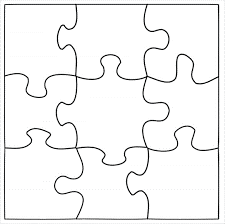       MEWe may feel a bit broken apart now, but we still we still make up one body as a community of faith in Spirit.